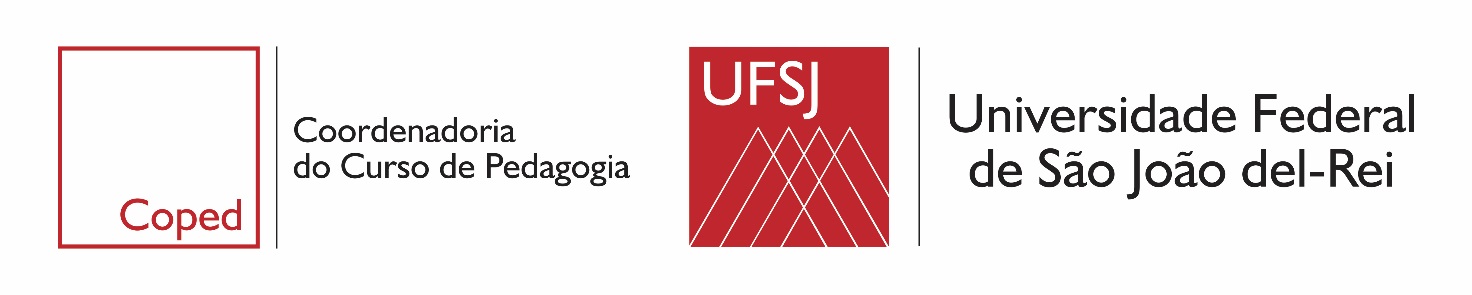 Requerimento para a 3ª etapa da Inscrição Periódica  2º Período Remoto Emergencial/2021     Data _____/_____/______Aluno(a):______________________________________________________	Matrícula:_______________________Telefone p/ contato: _____________________________e-mail: ____________________________________________ 1 - Inscrição em Unidade Curricular1 - _____________________________________________________________________________________________2 - _____________________________________________________________________________________________3- ______________________________________________________________________________________________4 - _____________________________________________________________________________________________5 - _____________________________________________________________________________________________6- ______________________________________________________________________________________________7 - _____________________________________________________________________________________________8 - _____________________________________________________________________________________________9 - _____________________________________________________________________________________________10- _____________________________________________________________________________________________2 - Exclusão de Unidade Curricular.1 - _____________________________________________________________________________________________2 - _____________________________________________________________________________________________3- ______________________________________________________________________________________________4 - _____________________________________________________________________________________________5 - _____________________________________________________________________________________________6- ______________________________________________________________________________________________7 - _____________________________________________________________________________________________8 - _____________________________________________________________________________________________9 - _____________________________________________________________________________________________10 - _________________________________________________________________________________________________________________________________________________________Assinatura do Aluno(a) 
